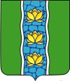 АДМИНИСТРАЦИЯ КУВШИНОВСКОГО РАЙОНАПОСТАНОВЛЕНИЕО проведении публичных слушаний по проекту бюджета муниципального образования «Кувшиновский район» на 2021 год и плановый период 2022 и 2023 годовВ соответствии с Положением о бюджетном процессе в МО «Кувшиновский район», утвержденным решением Собрания депутатов Кувшиновского района Тверской области № 182 от 22.12.2011,ПОСТАНОВЛЯЮ:1.	Назначить проведение публичных слушаний по проекту бюджета муниципального образования «Кувшиновский район» на 2021 год и плановый период 2022 и 2023 годов.2.	Публичные слушания по указанному вопросу провести 11.12.2020 года, время начала 11 ч 00 мин, место проведения Тверская область, Кувшиновский муниципальный район, г. Кувшиново, ул. Советская, д.33, здание администрации Кувшиновского района, актовый зал.3.	С проектом бюджета муниципального образования «Кувшиновский район» на 2021 год и плановый период 2022 и 2023 годов можно ознакомиться с 08.12.2020 года на сайте администрации Кувшиновского района: http://www.kuvshinovoadm.ru .4.	Предложения и замечания по данному вопросу могут быть направлены в адрес администрации Кувшиновского района, через электронную почту администрации Кувшиновского района: admkuvshinovo@yandex.ru .5.	Настоящее постановление вступает в силу со дня его подписания, подлежит официальному опубликованию в общественно-политической районной газете «Знамя» и размещению на официальном сайте администрации Кувшиновского района в сети «Интернет».И.о. главы Кувшиновского района                                                          М. С. Аваев30.11.2020 г.№444г. Кувшиново